                                                     Resume                                                                         application for spa therapist  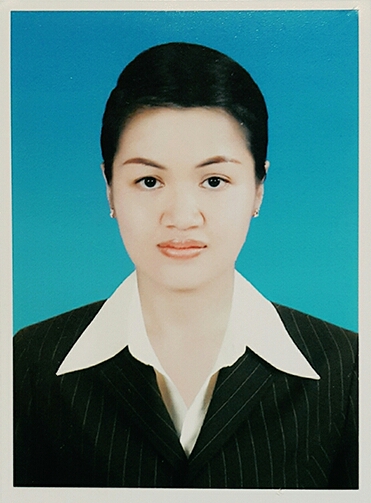                                                                      Miss Vanittada  Narmphao                                                                                            Address.            : 33 Moo5, Yoonok, Chiangsaen, Chiangrai Province, 57150Mobile number :  +66 628819682E-mail address :  Lovelyployy@windowslive.com, Vanittada35@gmail.comSkype                 :  Lovelyployy@windowslive.comPersonal DataSex		femaleDate of birth	November 20, 1979 , Chiangrai Province , ThailandMarital status	singleNationality	ThaiReligion  	BuddhistHeight		155 cms.Weight		48.5 kgs.Passport no.   O505561Education   Degree : Bachelor’s degree of Art, major Community Development  from Chiangrai                                                      Rajabhat University, February 2003, Chiangrai Province, Thailand  Working ExperienceJan 2016 – 23Jan 2017- working at Ce Shine Spa , Huapont hotel and resort, Fairy                                              moutain, Chongqing , ChinaJune 2015 - 25 Nov. 2015    - Work at Thai Spa (Luxury Spa), Vladivostok Russia.                                                    (position: spa therapist)June 2014 - 30 Mar. 2015    - Worked at Zvezdakino Yoga and Spa Ltd., Tomsk, Russia.                                                     (position: spa therapist)Mar. 2013 -  28 Mar. 2014    - Work at Lotus Thai Spa , Naro-Fominsk , Moscow,  Russia                                                      (position: spa therapist) Mar.2012 – 16 Dec. 2012    - Worked at White Orchid Spa ,Yubileinaya Hotel, 10 Altayskiy Str.                                                     Yuzhno-Sakhalinsk, Russia                                                    (position: spa therapist) Oct. 2010 – 31 Aug. 2011    - Worked at The Oberoi hotel and resort,Trident hotel                                                    (five star hotel in India), Gurgaon, Delhe, India                                                     (position: spa therapist)Sep. 2009 – Mar. 2010        - Worked at Axioma –Thai  Ltd. Devarana spa , 9/12 tenistaya str. Odessa                                                     Ukraine 65000                                                    (position: spa therapist)Apr. 2008 – Mar. 2009         - Worked at Axioma –Thai  Ltd. Devarana spa , 9/12 tenistaya str. Odessa                                                     Ukraine 65000                                                    (position: spa therapist)Feb. 2008 – Mar. 2008         - Worked at True spa at Zen, Central World                                                     (position: spa therapist)Mar. 2006 – Nov. 2007         - Worked at Thai Privilege spa, the office at Central World , Bangkok Thailand                                                    (position: spa therapist)                                                     Training   Dec. 2015                                 - Traditional Thai massage 372 hours from The Union Of Traditional Medicine                                                         Society , Thailand   Mar. 2011		           - Ayurvedic spa treatments Sundary product			             The Oberoi Gurgaon , India  10 Dec. 2010 – 14 Jan. 2011 - Training the Oberoi standard  spa treatment and product,		                           Omorovicza facial and body treatment , Lembency Academy Noilda ,India   22 Aug. 2007	                         -  Knowledge and skill of level 1(basic standard of Thai traditional massage)			             from Department of Skill Development, Thailand   Mar. 2006	                          - Traditional Thai massage (Nuad Thai 150 hours)		   	              from Thai traditional Medical Service Society, ThailandSkill            Massage	                    -Traditional Thai massage      - Foot reflexology      - Foot massage      - Aroma massage       - Thai  herbal                              - Balinese massage( Thai with oil)       - Facial    - Face and head      - Hot stone therapy      - Hot lava shell       - Slimming        - Body scrub      - Body wrap      - Indian Traditional Ayurvedic      - Pregnant therapy      - Deep tissue      - Swedish            Computer		: Ms. word,  Internet,  Photo Scape            Typing			: Thai 30 words per 1 minute, English 30 word per 1 minute            Knowledge Language		                                    Thai         :  very good  (listening/ speaking/ reading/ writing)                                    English   :   good          (listening/ speaking/ reading/ writing)                                    Russia     :  basic          (a litle speaking)                                   Chinese   :  basic          (a little speaking)